Intergovernmental Committee on Intellectual Property and Genetic Resources, Traditional Knowledge and FolkloreThirty-Ninth SessionGeneva, March 18 to 22, 2019ACCREDITATION OF CERTAIN ORGANIZATIONSDocument prepared by the Secretariat1.	The Intergovernmental Committee on Intellectual Property and Genetic Resources, Traditional Knowledge and Folklore (“the Committee”), at its first session, held in Geneva, 
from April 30 to May 3, 2001, approved certain organizational and procedural matters, including according ad hoc observer status to a number of organizations that had expressed their wish to have a role in the work of the Committee (see the Report adopted by the Committee, WIPO/GRKTF/IC/1/13, paragraph 18).2.	Since then, an additional number of organizations have expressed to the Secretariat 
their wish to obtain the same status for the subsequent sessions of the Committee.  One application containing the name and other biographical details of the organization which, before January 17, 2019, requested accreditation at the Thirty-Ninth Session of the Committee is annexed to this document, as received from the organization.  3.	The Committee is invited to consider and decide upon the accreditation request as an ad hoc observer submitted by the organization referred to in the Annex to this document.[Annex follows]Te Rūnanga o Toa Rangatira Inc.To:  Traditional Knowledge Division World Intellectual Property Organization (WIPO)34, chemin des Colombettes1211 Geneva 20Fax.:  +41 (0) 22 338 81 20Email:  grtkf@wipo.intDear Traditional Knowledge Division,Re:  Request for accreditation as an observer in future sessions of the WIPO Intergovernmental Committee I am writing to express the wish of my organization to participate in the sessions of the WIPO Intergovernmental Committee on Intellectual Property and Genetic Resources, Traditional Knowledge and Folklore as an ad hoc observer.  Please find our application attached for the Committee’s consideration.Please do not hesitate to contact us if you require any further information.Yours sincerely,Naomi SolomonApplication Form for Accreditation as Ad Hoc Observerto theWIPO Intergovernmental Committee on Intellectual Property and Genetic Resources, Traditional Knowledge and Folklore,BIOGRAPHICAL DETAILS OF THE APPLICANTORGANIZATIONFull name of the Organization: Te Rūnanga o Toa Rangatira Inc. Description of the Organization:  (maximum 150 words)Te Rūnanga o Toa Rangatira Inc is a non-profit incorporated society and the mandated tribal authority for the Ngāti Toa Tribe (Maori – New Zealand).  It is also the administrative body of the tribal estate and assets and deals with the political and public issues of national interests such as government settlement claims, commercial and customary fisheries, health services, local government relationships, resource and environmental management, and intellectual property matters with respect to the Haka (Māori Ceremonial War Dance) Ka Mate, composed by the Ngāti Toa chief Te Rauparaha. Main aims and objectives of the Organization:  (Please use a bulletted list)-	Revitalizing and strengthening our tribal identity-	Advancing the health and well-being of all tribal families-	Growing a sustainable economic base-	Nurturing a resilient environment to sustain future generations-	building a strong organization founded on leadership and connectionMain activities of the Organization:  (Please use a bulleted list)-	Provision on health, medical and other social services -	Environmental Resource Management including fisheries and aquaculture-	Educational support-	Administration of tribal estate-	Dealing with political and public issues from a tribal perspectiveRelationship of the Organization with intellectual property matters, including a full explanation of why you are interested in the issues under discussion by the Committee (Maximum 150 words)The Haka Ka Mate is a well-known Traditional Cultural Expression.  It was composed by the Ngāti Toa chief Te Rauparaha and is considered a treasure of the Ngāti Toa Tribe and an integral part of the tribes history, culture and identity.  In recognition of this, the New Zealand Government passed the Haka Ka Mate Attribution Act 2014.  Te Rūnanga o Toa Rangatira has been charged by the iwi to protect the haka Ka Mate from culturally inappropriate and offensive use.  In 2019 the New Zealand Government will review our Copyright legislation and the Haka Ka Mate Attribution Act.  The work of the IGC is relevant given the impact that the Treaty currently under negotiation will have on our governments view of the law.  Indigenous intellectual property interests need to be considered within the work of the IGC.  Country in which the Organization is primarily active:New Zealand Additional Information:  Please provide any additional information which you feel may be relevant (maximum 150 words)Full contact details of the Organization:Postal address:  PO Box 50355 Porirua 5024New Zealand Telephone number:  +64 27 367 7418Fax number:  Email address: naomi@ngatitoa.iwi.nzWeb site: www.ngatitoa.iwi.nzName of Organization Representative and Title: Naomi Solomon – Manager, Resources and Communications [End of Annex and of document]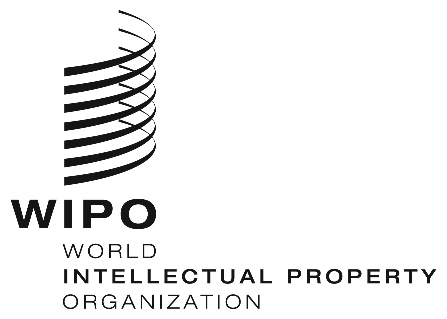 EWIPO/GRTKF/IC/39/2WIPO/GRTKF/IC/39/2WIPO/GRTKF/IC/39/2ORIGINAL:  English ORIGINAL:  English ORIGINAL:  English DATE:  January 22, 2019 DATE:  January 22, 2019 DATE:  January 22, 2019 